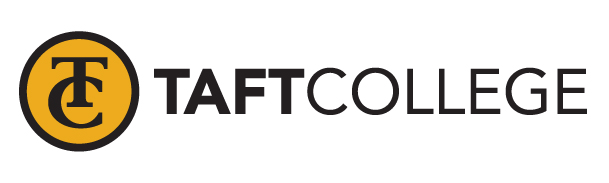 CAMPUS SAFETY & SECURITY COMMITTEE MEETINGAGENDAFriday, November 8, 2019S-119:10 am – 10:00 am Active Shooter Simulation Plan ConfirmedJanuary 17, 2020 In-service Training10am – 5pmIIPP – Rebecca/Keenan (Richard) Updates Next Meeting:  Friday, December 13, 2019